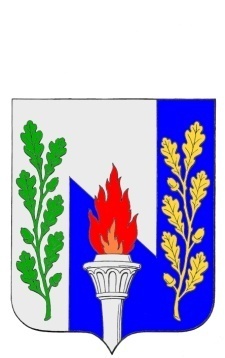 Тульская областьмуниципальное образование рабочий поселок ПервомайскийЩёкинского районаСОБРАНИЕ  ДЕПУТАТОВ 		РЕШЕНИЕО внесении изменений в Решение Собрания депутатов МО р.п. Первомайский Щекинского района от 31.10.2013 года № 55-265 «Об установлении земельного налога на территории муниципального образования рабочий поселок Первомайский Щекинского района»от «___» июля 2023г.							№ ____Рассмотрев ходатайство министерства  здравоохранения Тульской области от 21.06.2023 года «Об установлении налоговых льгот по земельному налогу для государственных учреждений здравоохранения Тульской области расположенных на территории р.п. Первомайский», администрация МО р.п. Первомайский, руководствуясь ст.14 Федерального закона от 06.10.2013 года № 131-ФЗ «Об общих принципах организации местного самоуправления в Российской Федерации», на основании статьи 7, 27 Устава муниципального образования рабочий поселок Первомайский Щекинского района, Собрание депутатов МО р.п. Первомайский,РЕШИЛО:Внести в Решение Собрания депутатов МО р.п. Первомайский Щекинского района от 31.10.2013 года №55-265 «Об установлении земельного налога на территории муниципального образования рабочий поселок Первомайский Щекинского района» следующие изменения:подпункт а) пункта 8 изложить в следующей редакции: «Освободить от уплаты земельного налога в полном объеме участников, инвалидов, ветеранов  Великой Отечественной войны, многодетные семьи, органы местного самоуправления и учреждения финансируемые за счет  средств местного бюджета».Настоящий подпункт распространяется на правоотношения, возникшие с 01.01.2023 года.пункт 8 дополнить подпунктом г) следующего содержания: «Установить для налогоплательщиков налоговую ставку по уплате земельного налога в размере 50% от текущей ставки земельного налога, установленного в части 2 настоящего Положения, в отношении земельных участков, предназначенных для размещения государственных учреждений здравоохранения Тульской области, с момента вступления в силу настоящего решения».3. Настоящее Решение опубликовать в информационном бюллетене «Первомайские вести»,  разместить  сетевом издании «Щекинский муниципальный вестник» (http://npa-schekino.ru, регистрация в качестве сетевого издания: Эл № ФС 77-74320 от 19.11.2018) и на официальном сайте муниципального образования рабочий поселок Первомайский Щекинского района.4. Решение вступает в силу со дня его официального опубликования. 5. Контроль за исполнением настоящего решения возложить на главу администрации МО р.п.Первомайский и постоянную комиссию по экономической политике и бюджетно-финансовым вопросам Собрания депутатов МО р.п.Первомайский.Глава МО р.п.ПервомайскийЩекинского района 							М.А. Хакимов